Dear Friends,At Harry Hynes Memorial Hospice, we believe that through appropriate and compassionate care, individuals can approach the end of their life with dignity and comfort. Thank you for your incredible support of our mission as we assist patients and families in need of our services. Hospice care is about life and making every moment count.By making a legacy gift to Harry Hynes Memorial Hospice, you help guarantee that your loved ones will be treated with dignity and compassion for generations to come. It also ensures that compassionate care is offered to anyone regardless of their ability to pay. Challenging economic times and an uncertain future for the funding of health care, makes your gift more critical than ever. We would appreciate your consideration of including Harry Hynes in your estate plan.My legacy will live on to inspire future generations.Estate planning affords you the opportunity to make a charitable gift commitment now which will benefit Harry Hynes Memorial Hospice in the future. It involves creative ways to provide support to your favorite charity beyond writing a check or making a credit card donation. A planned gift leaves a lasting impact on the things you value and allows you to extend your generosity well into the future. Be remembered for things that matter.We have retained a team of professionals, including an estate attorney, tax accountant and real estate appraiser, that can answer any questions you may have as to the mechanics of this arrangement and how it will fit in your planned giving arrangements. This is offered at little or no cost to you. By doing this, you ensure the perpetuation of our organization as we serve those in the future. Again, thank you for your support of Harry Hynes Memorial Hospice. Please contact Chenay Sloan, CFRE, our Director of Donor Development at 316.219.1774 for more information. Thank you, 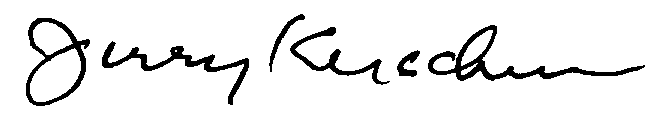 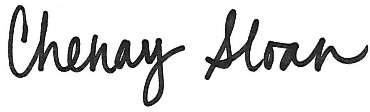 Jerry Kerschen				Chenay Sloan                                                                  Executive Director				Director of Donor Development